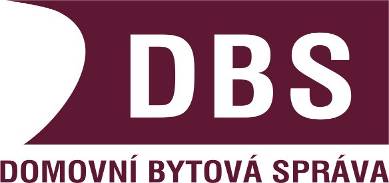 ----------------------------------------------------------------------------------------------------------------                                                             Dodavatel:                                                                                           ----------------------------------------------------------------------------------------------------------------Za objednatele:			        Středisko:		             	Datum:Martin Troják					PPD		                                 13.10.2020                                                             správce rozpočtu 		      příkazce operace		            za věcnou správnost	                        Ing. Martin Matějka                    Ing. Jan Hofman                        Martin TrojákOBJEDNÁVKA                                                                    č. 17/2020/Tr                  Adresa:Intesta CZ s,r,oTáborská 2177397 01 Písek            IČO:26071894             DIČ:CZ26071894   Číslo účtu:Objednáváme u Vás:Výměnu oken v městském bytě  na adrese Nádražní 108 byt č.3 , 397 01 PísekCena  93 508,50  Kč bez DPHDomovní a bytová správa města Písku činí, v souladu s článkem 13 nařízení Evropského parlamentu a Rady(EU) 2016/679 o ochraně osobních údajů a ustanovením § 8 zákona č. 110/2019 Sb., o zpracování osobníchúdajů, ve znění pozdějších předpisů, informační povinnost prostřednictvím Zásad ochrany osobních údajů, kteréjsou dostupné na webových stránkách www.dbspisek.cz/index.php?linkID=GDPR	tel.xxx xxx xxxxxxxxxx@xxxxxxxx.cztel.xxx xxx xxxxxxxxx@xxxxxxxx.cz Tel. xxx xxx xxxxxxxxx@xxxxxxxx.cz